В соответствии с пунктом 4 статьи 16 Федерального закона от 31 декабря 2014 года № 488-ФЗ «О промышленной политике в Российской Федерации», руководствуясь Уставом Небельского сельского поселения, администрация Небельского сельского поселения, ПОСТАНОВЛЯЕТ: 1. Утвердить Порядок заключения специального инвестиционного контракта Небельским сельским поселением (Приложение).2. Настоящее постановление подлежит опубликованию в информационном «Вестнике Небельского сельского поселения» и на официальном сайте администрации Небельского сельского поселения в информационно-телекоммуникационной сети общего пользования «Интернет» по адресу:  www.adm-neb.ru.3. Контроль за выполнением настоящего постановления оставляю за собой.4. Постановление вступает в силу со дня его опубликования.Врио главы Небельского сельского поселения                               Е.С.СгибневаПриложениек постановлению администрации Небельского сельского поселения                              от 11.11.2018 г.  № 39ПОРЯДОКзаключения специального инвестиционного контрактаНебельским сельским поселением1. Настоящий Порядок устанавливает процедуру заключения специального инвестиционного контракта Небельским сельским поселением Казачинско-Ленского района Иркутской области.2. Специальный инвестиционный контракт заключается от имени Небельского сельского поселения администрацией Небельского сельского поселения (далее – уполномоченный орган) с юридическим лицом или индивидуальным предпринимателем, принимающим на себя обязательства в предусмотренный специальным инвестиционным контрактом срок своими силами или с привлечением иных лиц создать либо модернизировать и (или) освоить производство промышленной продукции на территории Небельского сельского поселения (далее соответственно – инвестор, привлеченное лицо, инвестиционный проект).3. Специальный инвестиционный контракт заключается в целях решения задач и (или) достижения целевых показателей и индикаторов муниципальных программ Небельского сельского поселения в отраслях промышленности, в рамках которых реализуются инвестиционные проекты.4. Специальный инвестиционный контракт заключается на срок, равный сроку выхода инвестиционного проекта на проектную операционную прибыль в соответствии с бизнес-планом инвестиционного проекта, увеличенному на 5 лет, но не более 10 лет.5. Для заключения специального инвестиционного контракта инвестор представляет в уполномоченный орган заявление о заключении специального инвестиционного контракта по форме согласно Приложению к настоящему Порядку (далее – заявление) и прилагает к нему следующие документы:1) заверенные в установленном порядке копии документов, подтверждающих вложение инвестиций в инвестиционный проект в размере не менее 10 млн. рублей (кредитный договор или предварительный кредитный договор с финансированием инвестиционного проекта либо иные документы, подтверждающие размер привлекаемых инвестиций);2) письменное гарантийное обязательство о создании в ходе реализации инвестиционного проекта и сохранении до окончания срока специального инвестиционного контракта не менее чем 10 новых рабочих мест;3) предлагаемый перечень мер стимулирования деятельности в сфере промышленности (далее – меры стимулирования) из числа мер поддержки субъектов деятельности в сфере промышленности, установленных нормативными правовыми актами Небельского сельского поселения, которые заявитель предлагает включить в специальный инвестиционный контракт;4) предлагаемый перечень обязательств инвестора и (или) привлеченного лица (в случае его привлечения);5) сведения:- о характеристиках промышленной продукции, производство которой создается или модернизируется и (или) осваивается в ходе исполнения специального инвестиционного контракта;- о перечне мероприятий инвестиционного проекта;- об объеме инвестиций в инвестиционный проект;- о результатах (показателях), которые планируется достигнуть в ходе реализации инвестиционного проекта (ежегодные и итоговые показатели), включая в том числе:- объем (в денежном выражении) произведенной и реализованной продукции (ежегодно на конец календарного года и к окончанию срока специального инвестиционного контракта);- перечень планируемых к внедрению наилучших доступных технологий, предусмотренных Федеральным законом «Об охране окружающей среды» (в случае их внедрения);- объем налогов, планируемых к уплате ежегодно и по окончании срока специального инвестиционного контракта;- долю стоимости используемых материалов и компонентов (оборудования) иностранного происхождения в цене промышленной продукции, выпускаемой к окончанию срока специального инвестиционного контракта;- количество создаваемых рабочих мест в ходе реализации инвестиционного проекта;- иные показатели, характеризующие выполнение инвестором принятых обязательств.В случае участия привлеченного лица в заключении специального инвестиционного контракта заявление, указанное в настоящем пункте, должно быть подписано также привлеченным лицом.6. Для заключения специального инвестиционного контракта, в ходе которого создается или модернизируется производство промышленной продукции, инвестор в составе заявления с документами, указанными в пункте 5 настоящего Порядка, представляет бизнес-план инвестиционного проекта, копию инвестиционного соглашения (соглашений) или предварительного договора (договоров) о реализации инвестиционного проекта, определяющих порядок участия третьих лиц в реализации инвестиционного проекта (при наличии), которые подтверждают создание или модернизацию промышленного производства и создание рабочих мест, освоение на созданных (модернизированных) мощностях выпуска промышленной продукции и в обязательном порядке осуществление следующих расходов инвестиционного характера:1) на приобретение или долгосрочную аренду земельных участков под создание новых производственных мощностей (за исключением случаев, когда земельный участок, на котором реализуется инвестиционный проект, находится в собственности инвестора или привлеченных лиц);2) на разработку проектной документации;3) на строительство или реконструкцию производственных зданий и сооружений;4) на приобретение, сооружение, изготовление, доставку, расконсервацию и модернизацию основных средств (минимальная доля приобретаемого в ходе реализации инвестиционного проекта оборудования составляет не менее 25 процентов стоимости модернизируемого и (или) расконсервируемого оборудования), в том числе на таможенные пошлины и таможенные сборы, а также на строительно-монтажные и пусконаладочные работы.7. Для заключения специального инвестиционного контракта, в ходе которого осваивается производство промышленной продукции, не имеющей произведенных в Российской Федерации аналогов, инвестор дополнительно к документам, указанным в пунктах 5 и 6 настоящего Порядка, представляет документы, подтверждающие, что в ходе реализации инвестиционного проекта осваивается производство промышленной продукции, не имеющей аналогов, произведенных в Российской Федерации.8. Уполномоченный орган не позднее 5 рабочих дней со дня поступления документов, указанных в пунктах 5-7 настоящего Порядка, осуществляет проверку комплектности представленных документов.9. В случае непредставления инвестором полного комплекта документов уполномоченный орган в течение 3 рабочих дней со дня окончания проверки комплектности представленных документов направляет инвестору письменное уведомление о возврате документов с указанием оснований для возврата.10. При представлении полного комплекта документов уполномоченный орган проверяет их на соответствие требованиям, установленным пунктами 5-7 настоящего Порядка, в течение 10 рабочих дней со дня их представления в уполномоченный орган.При наличии замечаний к представленным документам уполномоченный орган в течение 3 рабочих дней со дня окончания проверки документов на соответствие требованиям, установленным пунктами 5-7 настоящего Порядка, возвращает документы инвестору с письменным обоснованием причин возврата.При отсутствии замечаний к представленным инвестором документам уполномоченный орган в течение 5 рабочих дней со дня окончания проверки документов на соответствие требованиям, установленным пунктами 5-7 настоящего Порядка, готовит предварительное заключение, подписанное руководителем уполномоченного органа, инициирует создание рабочей группы и направляет в нее предварительное заключение и представленные инвестором документы для принятия решения о возможности (невозможности) заключения специального инвестиционного контракта на предложенных инвестором условиях11. Решение о возможности (невозможности) заключения специального инвестиционного контракта принимается рабочей группой по результатам рассмотрения предварительного заключения и представленных инвестором документов в течение 60 календарных дней со дня поступления заявления в уполномоченный орган.12. Рабочая группа принимает решение о невозможности заключения специального инвестиционного контракта в следующих случаях:1) инвестиционный проект не соответствует целям, указанным в пункте 3 настоящего Порядка;2) ни одна из указанных в заявлении инвестора мер стимулирования, предложенных в отношении инвестора (привлеченного лица), не соответствует мерам стимулирования, установленным нормативными правовыми актами Небельского сельского поселения;3) проведение в отношении инвестора (привлеченного лица) процедуры ликвидации, наличие решения суда о признании инвестора (привлеченного лица) банкротом;4) наличие у инвестора задолженности по начисленным налогам, сборам и иным обязательным платежам в бюджеты любого уровня, государственные внебюджетные фонды за прошедший календарный период.13. Заседание рабочей группы считается правомочным, если на нем присутствует не менее половины его членов. Решение рабочей группы о возможности (невозможности) заключения специального инвестиционного контракта принимается простым большинством голосов. В случае равенства голосов решающим является голос руководителя рабочей группы.14. Решение рабочей группы о возможности (невозможности) заключения специального инвестиционного контракта направляется в течение 5 рабочих дней со дня его принятия лицам, участвующим в заключении специального инвестиционного контракта. В случае принятия решения рабочей группы о возможности заключения специального инвестиционного контракта, им также направляется проект специального инвестиционного контракта по типовой форме, утвержденной Правительством Российской Федерации.15. Инвестор и привлеченное лицо (в случае его привлечения) в течение 10 рабочих дней со дня получения проекта специального инвестиционного контракта направляют в уполномоченный орган подписанный специальный инвестиционный контракт, либо оформленный в письменном виде отказ инвестора или привлеченного лица (в случае его привлечения) от подписания специального инвестиционного контракта, либо протокол разногласий (по вопросам, не касающимся условий специального инвестиционного контракта, содержащихся в решении рабочей группы).16. В течение 10 рабочих дней со дня получения протокола разногласий руководитель уполномоченного органа проводит переговоры с инвестором или привлеченным лицом (в случае его привлечения) в целях урегулирования таких разногласий, подписания специального инвестиционного контракта на условиях, указанных в решении рабочей группы о возможности заключения специального инвестиционного контракта, либо получения отказа инвестора или привлеченного лица от подписания специального инвестиционного контракта.17. В случае неполучения уполномоченным органом в течение 20 рабочих дней со дня направления инвестору и привлеченному лицу (в случае его привлечения) решения рабочей группы о возможности заключения специального инвестиционного контракта и проекта специального инвестиционного контракта, подписанного инвестором и привлеченным лицом (в случае его привлечения), протокола разногласий или отказа от подписания специального инвестиционного контракта инвестор или привлеченное лицо (в случае его привлечения) считается отказавшимся от подписания специального инвестиционного контракта.18. В течение 5 рабочих дней со дня получения подписанного инвестором и привлеченным лицом (в случае его привлечения) специального инвестиционного контракта уполномоченный орган подписывает специальный инвестиционный контракт.19. Экземпляры подписанного всеми участниками специального инвестиционного контракта передаются уполномоченным органом указанным участникам специального инвестиционного контракта.ПРИЛОЖЕНИЕ к Порядку заключения специального инвестиционного контрактаНебельским сельским поселениемЗАЯВЛЕНИЕо заключении специального инвестиционного контрактаБЛАНК ОРГАНИЗАЦИИ____________________________________________________________________(полное наименование инвестора)ОГРН ______________________________________________________________,ИНН, КПП __________________________________________________________,адрес места нахождения (для юридического лица) / адрес регистрации по месту пребывания (по месту жительства) (для индивидуального предпринимателя):________________________________________________________________________________________________________________________________________просит заключить с ним специальный инвестиционный контракт для реализации  инвестиционного проекта ___________________________________________________________________________________________________(указать наименование инвестиционного проекта)на условиях, указанных в приложении к настоящему заявлению, которое является его неотъемлемой частью.К исполнению специального инвестиционного контракта привлекается____________________________________________________________________________________________________________________________________,(в случае привлечения инвестором иного лица для исполнения специального инвестиционного контракта, которое будет участвовать в подписании специального инвестиционного контракта, указывается его полное наименование)ОГРН _____________________________________________________________,ИНН, КПП ________________________________________________________,адрес места нахождения (для юридического лица) / адрес регистрации по месту пребывания (по месту жительства) (для индивидуального предпринимателя):________________________________________________________________________________________________________________________________________,которое является ___________________________________________________(указывается, чем является привлекаемое лицо по отношению инвестору: дочерним, зависимым обществом, или указывается иное основание привлечения данного лица для участия в инвестиционном проекте)по отношению к инвестору, что подтверждается ____________________________________________________________________________________________________________________________________________________________(указываются реквизиты прилагаемого к заявлению документа, подтверждающего основание привлечения лица для участия в инвестиционном проекте)и которое участвует в исполнении специального инвестиционного контракта на условиях, указанных в приложении к настоящему заявлению (указывается в случае, если инвестиционный контракт  заключается с привлечением иных лиц).Настоящим подтверждаю, что:1) в отношении __________________________________________________________________________________________________________________(указываются наименование инвестора и привлеченного лица (в случае его привлечения)не проводится процедура ликвидации (для юридического лица), отсутствует решение арбитражного суда о признании (юридического лица, индивидуального предпринимателя) банкротом и об открытии конкурсного производства, а также ______________________________ иные процедуры (указывается: проводятся / не проводятся), предусмотренные Федеральным законом от 26 октября 2002 года № 127-ФЗ «О несостоятельности (банкротстве)» __________________________________________________(указываются проводимые процедуры)его (их) деятельность в порядке, предусмотренном Кодексом Российской Федерации об административных правонарушениях, не приостановлена;2) балансовая стоимость активов инвестора и привлеченного лица (в случае его привлечения) по данным бухгалтерской отчетности за последний завершенный отчетный период составляет _______________ тыс. рублей и _______________ тыс. рублей;3) задолженность инвестора по начисленным налогам, сборам и иным обязательным платежам в бюджеты любого уровня или государственные внебюджетные фонды за прошедший календарный год составляет ______ тыс. рублей;4) задолженность привлеченного лица (в случае его привлечения) по начисленным налогам, сборам и иным обязательным платежам в бюджеты любого уровня или государственные внебюджетные фонды за прошедший календарный год составляет _______________ тыс. рублей.Настоящим подтверждаю, что в случае принятия решения о возможности заключения специального инвестиционного контракта на основании настоящего заявления _____________________________________________(указывается наименование инвестора)готово подписать специальный инвестиционный контракт на условиях, соответствующих настоящему заявлению в соответствии с Порядком заключения специального инвестиционного контракта Небельским сельским поселением.Контактным лицом по настоящему заявлению является: _______________________________________________________________________________(указывается фамилия, имя, отчество, контактный телефон и адрес электронной почты)Приложение:(перечисляются документы, прилагаемые к заявлению).Руководитель организации – инвестора_______________________________________________(подпись)                                                              (должность, ф.и.о.)М.П. (при наличии); датаНастоящим подтверждаю, что ______________________________________________________________________________________________________(указывается наименование привлеченного лица)согласно участвовать в заключении и исполнении специального инвестиционного контракта на условиях, изложенных в настоящем заявлении и прилагаемых к заявлению документах.Руководитель организации – привлеченного лица_______________________________________________(подпись)                                                              (должность, ф.и.о.)М.П. (при наличии); дата                                                                                     ПРИЛОЖЕНИЕ к Порядку заключения специального инвестиционного контрактаНебельским сельским поселением      Типовая форма специального инвестиционного контракта (для отдельных отраслей промышленности (машиностроения, станкоинструментальной, металлургической, химической, фармацевтической, биотехнологической, медицинской, легкой, лесной, целлюлозно-бумажной и деревообрабатывающей, электронной, авиационной, судостроительной промышленности, промышленности средств связи, радиоэлектронной промышленности) "___" ___________ 20__ г.   №____ (место заключения) (дата заключения) _________________________________________________________________, (орган местного самоуправления, осуществляющий заключение специального инвестиционного контракта от имени муниципального образования) в лице _________________________________________________________, действующего на основании ___________, именуемый в дальнейшем «Муниципальное образование», с одной стороны, и ___________________________________________________________________, (полное наименование юридического лица или индивидуального предпринимателя, являющихся инвестором при заключении специального инвестиционного контракта) в лице __________________________________________________________, действующего на основании _____________, именуемое(ый) в дальнейшем «Инвестор», и привлекаемое им лицо ___________________________________________________________________, (полное наименование юридического лица или индивидуального предпринимателя, которое непосредственно будет осуществлять производство промышленной продукции в соответствии со специальным инвестиционным контрактом, здесь и далее в специальном инвестиционном контракте указывается в случае, если такое лицо привлекается инвестором для реализации инвестиционного проекта в рамках исполнения настоящего специального инвестиционного контракта) в лице __________________________________________________________,  действующего на основании ______________________, именуемое(ый) в дальнейшем «Промышленное предприятие», с другой стороны, именуемые в дальнейшем совместно «Стороны», в соответствии с протоколом комиссии по оценке возможности заключения специальных инвестиционных контрактов № ___ от ________ заключили настоящий специальный инвестиционный контракт о нижеследующем:Статья 1. Предмет специального инвестиционного контракта_______________ (в дальнейшем пункты специального инвестиционного контракта заполняются в зависимости от включения в предмет специального инвестиционного контракта варианта 1, варианта 2 или варианта 3) Инвестор обязуется своими силами или с привлечением Промышленного предприятия в течение срока действия специального инвестиционного контракта осуществить инвестиционный проект: по созданию или модернизации промышленного производства ___________________________________________________________________(наименование и адрес промышленного производства) в соответствии с бизнес-планом согласно приложению 1 в целях освоения производства промышленной продукции в объеме и номенклатуре согласно приложению 2, что предполагает выполнение на промышленном производстве технологических и производственных операций в соответствии с графиком выполнения таких операций согласно приложению 3 (1-й вариант);по внедрению наилучших доступных технологий в промышленное производство ___________________________________________________________________ (наименование и адрес промышленного производства)в соответствии с планом мероприятий по охране окружающей среды ___________________________________________________________________ (указывается в случае, если наилучшие доступные технологии внедряются на промышленном предприятии, осуществляющем деятельность на объектах II или III категории, определенных в соответствии с законодательством Российской Федерации в области охраны окружающей среды) или программой повышения экологической эффективности, ___________________________________________________________________ (указывается в случае, если наилучшие доступные технологии внедряются на промышленном предприятии, осуществляющем деятельность на объектах I категории, определенных в соответствии с законодательством Российской Федерации в области охраны окружающей среды) предусмотренными приложением 1 к специальному инвестиционному контракту(2-й вариант применяется с даты вступления в силу пункта 23 статьи 1 Федерального закона от 21 июля 2014 г. № 219-ФЗ "О внесении изменений в Федеральный закон "Об охране окружающей среды" и отдельные законодательные акты Российской Федерации"); по освоению производства в соответствии с бизнес-планом, предусмотренным приложением 1 к специальному инвестиционному контракту промышленной продукции, не имеющей произведенных в Российской Федерации аналогов, в объеме и номенклатуре, предусмотренными приложением 2 к специальному инвестиционному контракту, что предполагает выполнение на промышленном производстве ________________________________________________________(наименование и адрес промышленного производства) технологических и производственных операций в соответствии с графиком выполнения таких операций, предусмотренным приложением 3 к специальному инвестиционному контракту (3-й вариант), а муниципальное образование, указанное в преамбуле специального инвестиционного контракта, обязуется в течение срока действия специального инвестиционного контракта осуществлять в отношении инвестора и (или) промышленного предприятия меры стимулирования деятельности в сфере промышленности, предусмотренные специальным инвестиционным контрактом. Статья 2. Срок действия специального инвестиционного контрактаСрок действия специального инвестиционного контракта составляет ______ лет.Статья 3. Обязательства инвестораИнвестор обязуется:1) вложить в инвестиционный проект инвестиции на общую сумму __________ рублей; 2) осуществлять практические действия по реализации инвестиционного проекта, предусмотренные приложениями к настоящему специальному инвестиционному контракту, в том числе обеспечивать выполнение обязательств промышленного предприятия по реализации инвестиционного проекта;3) достигнуть в ходе реализации инвестиционного проекта по 1-му и 3-му вариантам следующих результатов (показателей): объем (в суммарном денежном выражении) произведенной и реализованной промышленной продукции (ежегодно и к окончанию срока действия специального инвестиционного контракта): _______________________________ (_____________) рублей; объем налогов, планируемых к уплате в течение cрока действия специального инвестиционного крнтракта__________________________________________________________; (перечисляются меры стимулирования деятельности в сфере промышленности, применяемые в течение срока действия специального инвестиционного контракта к промышленному предприятию, в случае, если в отношении промышленного предприятия муниципальным образованием осуществляются меры стимулирования деятельности в сфере промышленности в соответствии с муниципальными правовыми актами)4) гарантировать в течение срока действия настоящего специального инвестиционного контракта неизменность предоставляемых инвестору и (или) промышленному предприятию мер стимулирования деятельности в сфере промышленности, предусмотренных пунктами 1 и 2 настоящей статьи специального инвестиционного контракта (за исключением ____________________________________________________________________________; (указываются пункты специального инвестиционного контракта, в которых перечислены субсидии и муниципальные гарантии)5)_________________________________________________________________. (перечисляются иные обязательства муниципального образования, не противоречащие законодательству Российской Федерации). Статья 6. Контроль за выполнением инвестором и промышленным предприятием условий специального инвестиционного контракта. В целях осуществления контроля за выполнением инвестором и промышленным предприятием обязательств, принятых по специальному инвестиционному контракту, в том числе за достижением предусмотренных статьей 3 специального инвестиционного контракта показателей, _________________________________________ __________________ (указывается орган местного самоуправления, заключивший специальный инвестиционный контракт от имени муниципального образования) рассматривает отчеты и документы, представленные инвестором в соответствии с пункта 5 статьи 3 специального инвестиционного контракта; направляет отчеты в ________________________________________________________ __(указывается орган местного самоуправления, заключивший специальный инвестиционный контракт) выдает инвестору заключение о выполнении или невыполнении инвестором обязательств, принятых на основании специального инвестиционного контракта, и о достижении (полном, частичном) или не достижении предусмотренных специальным инвестиционным контрактом показателей, согласованное в порядке, установленном _____________________________________________________________________________. (указывается орган местного самоуправления, заключивший специальный инвестиционный контракт)Статья 7. Изменение и расторжение специального инвестиционного контракта. Ответственность сторон. 1. Изменение условий специального инвестиционного контракта осуществляется по требованию инвестора в следующих случаях: существенное изменение условий реализации инвестиционного проекта; неисполнение муниципальным образованием обязательств, установленных соответственно статьями 5,6 специального инвестиционного контракта.2. Для изменения специального инвестиционного контракта инвестор представляет в ______________________________________________________(указывается орган местного самоуправления, заключивший специальный инвестиционный контракт от имени муниципального образования) заявление с приложением проекта изменений специального инвестиционного контракта и документов, обосновывающих необходимость внесения изменений.3. Специальный инвестиционный контракт может быть расторгнут по соглашению сторон либо в одностороннем порядке по решению суда в следующих случаях:1) неисполнение или ненадлежащее исполнение инвестором или промышленным предприятием обязательств, предусмотренных специальным инвестиционным контрактом, в том числе в случае не достижения: показателя, предусмотренного вторым абзацем пункта 3 статьи 3 специального инвестиционного контракта, более чем на ___ процентов; показателя, предусмотренного третьим абзацем пункта 3 статьи 3 специального инвестиционного контракта, более чем на ___ процентов; показателя, предусмотренного четвертым абзацем пункта 3 статьи 3 специального инвестиционного контракта, более чем на ___ процентов; _____________________________________________________________________________; (указываются иные показатели, характеризующие выполнение инвестором принятых обязательств по специальному инвестиционному контракту, и их отклонение)2) принятие муниципальным образованием после заключения специального инвестиционного контракта нормативных правовых актов или обязательств по международно-правовым договорам, препятствующих реализации инвестиционного проекта или делающих невозможным достижение показателей, предусмотренных специальным инвестиционным контрактом;3) наступление обстоятельств непреодолимой силы.4. Расторжение специального инвестиционного контракта в связи с неисполнением или ненадлежащим исполнением инвестором и (или) промышленным предприятием обязательств, предусмотренных специальным инвестиционным контрактом (в том числе при неисполнении обязательств поручителя или гаранта, не являющихся инвесторами, предусмотренных соглашением о предоставлении поручительства или независимой гарантии (указывается в случае предоставления поручительства или гарантии инвестором), влечет: - прекращение осуществления в отношении инвестора и (или) промышленного предприятия мер стимулирования деятельности в сфере промышленности (включая исполнение государственных (муниципальных) гарантий, предоставленных при реализации мер стимулирования деятельности), предусмотренных специальным инвестиционным контрактом; - обязанность инвестора и (или) промышленного предприятия возвратить предоставленные при реализации мер стимулирования деятельности в сфере промышленности имущество, в том числе денежные средства, а также возместить снижение доходов местного бюджета, которое произошло в связи с применением муниципальным образованием мер стимулирования деятельности в сфере промышленности; - иные последствия, предусмотренные законодательством Российской Федерации, регламентирующим предоставление соответствующих мер стимулирования деятельности в сфере промышленности.5. Субсидиарную ответственность по обязательствам промышленного предприятия, возникающим в соответствии с третьим абзацем пункта 4 настоящей статьи специального инвестиционного контракта, несет инвестор, если иное не установлено соглашением о предоставлении поручительства или независимой гарантии, указанным в первом абзаце пункта 4 настоящей статьи специального инвестиционного контракта.6. Расторжение специального инвестиционного контракта в связи с неисполнением или ненадлежащим исполнением муниципальным образованием обязательств, предусмотренных соответственно статьей 5 специального инвестиционного контракта, влечет: право инвестора и (или) промышленного предприятия требовать в судебном порядке расторжения специального инвестиционного контракта, возмещения убытков и (или) уплаты неустойки инвестору и (или) промышленному предприятию стороной специального инвестиционного контракта, не исполнившей обязательств по специальному инвестиционному контракту; прекращение осуществления в отношении инвестора и (или) промышленного предприятия мер стимулирования деятельности в сфере промышленности (включая исполнение муниципальных гарантий, предоставленных при реализации мер стимулирования деятельности), предусмотренных специальным инвестиционным контрактом. При этом продолжается исполнение муниципальных гарантий, предоставленных муниципальным образованием, не исполнившей обязательств по специальному инвестиционному контракту; обязанность инвестора и (или) промышленного предприятия возвратить предоставленные при реализации мер стимулирования деятельности в сфере промышленности имущество и денежные средства, а также возместить снижение доходов местного бюджета, которое произошло в связи с применением муниципальным образованием мер стимулирования деятельности в сфере промышленности (за исключением мер стимулирования деятельности в сфере промышленности, реализованных стороной специального инвестиционного контракта, не исполнившей обязательств по специальному инвестиционному контракту); возмещение стороной специального инвестиционного контракта (муниципальным образованием), не исполнившей обязательств по специальному инвестиционному контракту, инвестору и (или) промышленному предприятию убытков, а также уплата неустойки в форме штрафа сверх суммы убытков в размере _____________________________________________________________________________. (указывается размер штрафа по каждой мере стимулирования деятельности в сфере промышленности, установленной в настоящем специальном инвестиционном контракте) 7. Общая сумма штрафов по специальному инвестиционному контракту, уплачиваемая инвестору и (или) промышленному предприятию, не может превышать все расходы инвестора и (или) промышленного предприятия, которые будут ими понесены для замещения указанных в специальном инвестиционном контракте мер стимулирования деятельности в сфере промышленности. Статья 10. Дополнительные условия1. В случае принятия нормативных правовых актов (за исключением федеральных законов и (или) иных нормативных правовых актов Российской Федерации, принятых во исполнение международных договоров Российской Федерации, и нормативных правовых актов Евразийского экономического союза, подлежащих применению в Российской Федерации), вступающих в силу после подписания специального инвестиционного контракта и устанавливающих запреты или ограничения в отношении выполнения специального инвестиционного контракта или изменяющих обязательные требования к промышленной продукции и (или) связанным с обязательными требованиями к промышленной продукции процессам проектирования (включая изыскания), производства, строительства, монтажа, наладки, эксплуатации, хранения, перевозки, реализации и утилизации, инвестору и (или) промышленному предприятию гарантируется стабильность совокупной налоговой нагрузки, режима, обязательных требований на весь срок действия специального инвестиционного контракта.2. ______________________________________________________________________(излагаются дополнительные условия, не противоречащие законодательству Российской Федерации, согласованные сторонами специального инвестиционного контракта) Статья 11. Заключительные положения1. Все споры и разногласия между сторонами по специальному инвестиционному контракту решаются путем переговоров. В случае не достижения согласия спор подлежит разрешению в Арбитражном суде Иркутской области. Применимым материальным и процессуальным правом является право Российской Федерации.2. По специальному инвестиционному контракту стороны назначают следующих уполномоченных представителей: от муниципального образования _________________________________ (телефон, электронная почта); от инвестора __________________________________________________ (телефон, электронная почта); от промышленного предприятия _________________________________ (телефон, электронная почта).3. Специальный инвестиционный контракт составлен в _______ экземплярах, имеющих одинаковую юридическую силу. 4. Неотъемлемой частью специального инвестиционного контракта являются следующие приложения: для 1-го и 3-го вариантов: приложение № 1 "Бизнес-план инвестиционного проекта"; приложение № 2 "Объем и номенклатура промышленной продукции"; приложение № 3 "Перечень производственных и технологических операций по производству промышленной продукции, которые должны выполняться на промышленном производстве, и график выполнения таких производственных и технологических операций"; для 2-го варианта: приложение № 1 "План мероприятий по охране окружающей среды (Программа повышения экологической эффективности)"; приложение № 2 "Перечень технологического оборудования, вводимого в эксплуатацию на промышленном производстве".Статья 12. Реквизиты и подписи сторонот инвестора _______(должность, ф.и.о., МП)от промышленного предприятия _______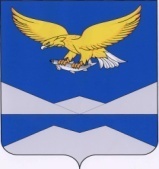 РОССИЙСКАЯ ФЕДЕРАЦИЯИРКУТСКАЯ ОБЛАСТЬКАЗАЧИНСКО-ЛЕНСКИЙ РАЙОННЕБЕЛЬСКОЕ МУНИЦИПАЛЬНОЕ ОБРАЗОВАНИЕСЕЛЬСКОГО ПОСЕЛЕНИЯАДМИНИСТРАЦИЯП О С Т А Н О В Л Е Н И ЕРОССИЙСКАЯ ФЕДЕРАЦИЯИРКУТСКАЯ ОБЛАСТЬКАЗАЧИНСКО-ЛЕНСКИЙ РАЙОННЕБЕЛЬСКОЕ МУНИЦИПАЛЬНОЕ ОБРАЗОВАНИЕСЕЛЬСКОГО ПОСЕЛЕНИЯАДМИНИСТРАЦИЯП О С Т А Н О В Л Е Н И Еот 11  ноября  2018  года № 39 п.Небель п.Небель«Об утверждении Порядка заключения специального инвестиционного контракта Небельским сельским поселением»«Об утверждении Порядка заключения специального инвестиционного контракта Небельским сельским поселением»Исходящий номер _________от _________Главе администрацииНебельского сельского поселения  